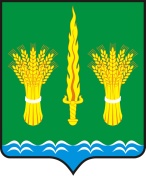 РОССИЙСКАЯ  ФЕДЕРАЦИЯОРЛОВСКАЯ ОБЛАСТЬАДМИНИСТРАЦИЯ  Малоархангельского района РАСПОРЯЖЕНИЕ                 от 25 декабря   2016 года   №  323                              г. Малоархангельск О создании комиссии Малоархангельского районапо рассмотрению обращений граждан,  связанных с концепцией развития  муниципального образования Малоархангельский районВ соответствии  с Федеральным законом от 02.05.2006 года № 59 ФЗ «О порядке рассмотрения обращений граждан Российской Федерации», с целью организации рассмотрения обращений, связанных с концепцией развития  муниципального образования Малоархангельский район:Утвердить состав комиссии Малоархангельского района по рассмотрению обращений граждан, связанных с концепцией развития  муниципального образования Малоархангельский район (приложение).Отделу по организационно-кадровой работе и делопроизводствуадминистрации Малоархангельского района (Новикова М.И.) разместить настоящее распоряжение  на официальном сайте администрации Малоархангельского района в сети «Интернет».Контроль за исполнением настоящего распоряжения  возложить на заместителя главы администрации – начальника финансового отдела администрации Малоархангельского района Н.Л. Кузину.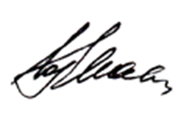        Глава Малоархангельского района                                   Ю.А.Маслов                                                                         Приложение к распоряжению                                                                         администрации Малоархангельского района                                                                        от 25.12.2017 № 323Состав комиссии Малоархангельского района по рассмотрению обращений граждан, связанных с концепцией развития  муниципального образования Малоархангельский районВасютин В.М. -  первый заместитель главы администрации Малоархангельского района, председатель комиссии;Кузина Н.Л. – заместитель главы администрации – начальник финансового отдела администрации Малоархангельского района, заместитель председателя комиссии;Дубровская Н.Н. - главный специалист отдела по организационно-кадровой работе и делопроизводству администрации  Малоархангельского района»,  секретарь комиссии;Члены комиссии:Фалеева О.И. – начальник правового отдела администрации  Малоархангельского района;Новикова М.И. – начальник отдела по организационно-кадровой работе и делопроизводству администрации  Малоархангельского района;Кусков А.В. – начальник отдела образования, молодежной политики, физической культуры и спорта администрации  Малоархангельского района;Титова В.В. – начальник отдела архитектуры и строительства администрации  Малоархангельского района;Чернышова Т.В. – начальник отдела сельского хозяйства администрации  Малоархангельского района;Тучкова Т.Г. – начальник отдела экономики, муниципальным закупкам и инвестиционной деятельности администрации  Малоархангельского района;Коклевская Е.В. – начальник отдела по управлению муниципальным имуществом и землеустройству администрации  Малоархангельского района;Федорищев Е.Г.-  начальник отдела жилищно-коммунального хозяйства и тепло-энергетического комплекса администрации  Малоархангельского района;Коробов А.А. – начальник отдела культуры и архивного дела администрации  Малоархангельского района;Трунов А.С.- глава г.Малоархангельска (по согласованию);Щукина О.Е. - глава Губкинского сельского поселения (по согласованию);Абиссонов В.И. – глава Дубовицкого сельского поселения (по согласованию);Журавлева Г.П. – глава Ленинского сельского поселения (по согласованию);Жерихов С.Н. – глава Луковского сельского поселения (по согласованию);Кононов А.В. – глава Подгородненского сельского поселения (по согласованию);Терехова Ж.А. – глава Первомайского сельского поселения (по согласованию);Юдин М.Н. – глава Октябрьского сельского поселения (по согласованию).